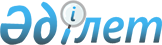 О внесении дополнения и изменения в решение акима города Астаны от 20 февраля 2004 года N 3-1-120 "Об обеспечении лекарственными средствами по видам заболеваний и специализированными продуктами питания отдельных категорий населения города Астаны" (регистрационный номер 312)
					
			Утративший силу
			
			
		
					Решение Акима города Астаны от 29 июля 2004 года N 3-1-375. Зарегистрировано Департаментом юстиции города Астаны 17 августа 2004 года N 343. Утратило силу постановлением акимата города Астаны от 9 декабря 2009 года N 06-22

      Сноска. Утратило силу постановлением акимата города Астаны от 09.12.2009 N 06-22      В соответствии с  постановлением  Правительства Республики Казахстан от 21 апреля 2004 года N 443 "О внесении изменений в постановление Правительства Республики Казахстан от 5 мая 2000 года N 674" для обеспечения лекарственными средствами детей до одного года при амбулаторном лечении аким города Астаны решил: 

      1. В  решение  акима города Астаны от 20 февраля 2004 года N 3-1-120 "Об обеспечении лекарственными средствами по видам заболеваний и специализированными продуктами питания отдельных категорий населения города Астаны" (зарегистрировано в Департаменте юстиции города Астаны от 2 марта 2004 года за N 312; опубликовано в газетах: "Астана акшамы" N 41 от 30 марта 2004 года и "Вечерняя Астана" N 36 от 1 апреля 2004 года) внести следующие дополнение и изменение: 

      пункт 2 приложения 1 дополнить подпунктом 3) следующего содержания:  

      "3) дети до одного года при амбулаторном лечении.";  

      приложение 2 изложить в новой редакции согласно приложению к данному решению акима города. 

      2. Контроль за исполнением настоящего решения возложить на заместителя акима города Астаны Мамытбекова А.С.        Аким города Астаны                          У. ШУКЕЕВ       Заместитель акима                           Мамытбеков А.С.       Руководитель аппарата акима                 Тамабаев К.Ж.       Заведующий отделом документационной 

      экспертизы аппарата акима                   Ертаев Ж.Б.       Заведующий отделом 

      экономического анализа и 

      мониторинга аппарата акима                  Сарсембаев А.З.       Директор Департамента 

      здравоохранения                             Шайдаров М.З.                                                 Приложение к 

                                       решению акима города Астаны 

                                      от 29 июля 2004 года N 3-1-375                                                 Приложение 2 

                                       к решению акима города Астаны 

                                      20 февраля 2004 года N 3-1-120                                Нормы 

          отпуска лекарственных средств на одного человека 

                          в городе Астане       МЕ - международная единица 

      ЕД - единица действия 
					© 2012. РГП на ПХВ «Институт законодательства и правовой информации Республики Казахстан» Министерства юстиции Республики Казахстан
				Перечень видов 

заболеваний Наименование 

препарата Суточная 

норма 

отпуска Годовая 

норма 

отпуска Злокачественные новообразования Морфин 1%  5 мл В зависимости от продолжительности заболевания Злокачественные новообразования Тримеперидина гидрохлорид (промедол) 2% 8 мл В зависимости от продолжительности заболевания Омнопон 1%   3 мл В зависимости от продолжительности заболевания Буторфанол (торзетик, стадол) 0,6 мг 12 мг Нолвадекс (тамоксифен) 20 мг 600 мг Метамизол натрия (анальгин) 50% 6 мл 180 мл Дифенгидрамин (димедрол) 1% 10 мл 300 мл Трамадол (трамал) 300 мг 9000 мг Трамадол (трамал) 50 мг/мл 3 мл 90 мл Кеторолак  60 мг 1800 мг Кеторолак 30 мг/мл 90 мг 180 мг Метамизол (баралгин) 500 мг/мл 10 мл 300 мл Гематологические заболевания Хлорамбуцил (лейкеран) 5 мг 1800 мг Гематологические заболевания Бусульфан (миелосан, милеран) 10 мг 7200 мг Циклофосфамид 200 мг  73000 мг Доксорубицин (адрибластин) 10 мг 180 мг Циклоспорин (сандимун-неорал) 600 мг 219000 мг Метотрексат 5 мг 1825 мг Меркаптопурин 50 мг 18250 мг Фактор 8 (коат ДВИ) 400 МЕ 19200 МЕ Психические заболевания Хлорпромазин (аминазин) 100 мг 36500 мг Психические заболевания Галоперидол-деконат 5 мг/мл 12 амп Левопромазин (тизерцин) 50 мг 18250 мг Трифлуоперазин (трифтазин) 15 мг 5475 мг Галоперидол 15 мг 5475 мг Амитриптилин 100 мг 36500 мг Вальпроевая кислота (депакин, конвулекс) 500 мг 182500 мг Флуфеназин (модитен депо) 25 мг 300 мг Рисперидон (рисполепт) 8 мг 2920 мг Оланзапин (зипрекса) 10 мг 3650 мг Сертралин (золофт) 50 мг 18250 мг Клозапин (азалептин) 75 мг 27375 мг Эпилепсия Фенитоин (дифенин) 3 таб. 135000 мг Карбамазепин (финлепсин) 600 мг 216000 мг Диазепам (седуксен) 10 мг/2 мл 10 мг 600 мг Диазепам (седуксен) 10 мг 3650 мг Фенобарбитал 100 мг 36500 мг Бензобарбитал (бензонал) 300 мг 109500 мг Вальпроевая кислота (депакин) 1500 мг 547500 мг Туберкулез  Изониазид 0,3 г 54 г Рифампицин 0,6 г  108 г Пиразинамид 2 г 360 г Этамбутол 1,6 г 288 г Стрептомицин 1,0 г 60 г Сахарный диабет Инсулин 40 ЕД.  14600 ЕД. Глибенкламид (манинил) 10 мг 3650 мг Гликлазид 90 мг 32400 мг Репаглинид 3 мг 1080 мг Глимепирид 4 мг 1460 мг Метформин 1,6 г 584 г Пиоглитазон 15 мг  5475 мг Глюкометр 1 шт. Тест полосы для определения глюкозы и кетоновых тел в моче 50 шт. Тест полосы для глюкометров 50 шт. Тест полосы для определения кетоновых тел 50 шт. Несахарный диабет  Десмопрессин (минирин, адиуретин) 0,8 мг 292 мг Сифилис  Пенициллин 3,2 млн. ЕД. 89 млн. ЕД. Цефтриаксон (роцефин)  1 г 10 г Бензатин бензилпенициллин  (экстенциллин) 2,4 млн. ЕД. 7,2 млн. ЕД. СПИД, лица, инфицированные ВИЧ Индинавир (криксиван) 2,4 г 864 г СПИД, лица, инфицированные ВИЧ Азидотимозин 0,6 г 216 г СПИД, лица, инфицированные ВИЧ Ламивудин (зеффикс) 0,9 г 324 г Тяжелая форма бруцеллеза Доксициклин 0,4 г 8 г Тяжелая форма бруцеллеза Рифампицин  0,9 г 18 г Системная (острая) красная волчанка Преднизолон 60 мг 10800 мг Системная (острая) красная волчанка Азатиоприн (циклофосфан) 180 мг 64800 мг Пеницилламин (купренил) 6 г 2190 г Системные, хронические тяжелые заболевания кожи DDS или авлосульфон 1 г 360 г Системные, хронические тяжелые заболевания кожи Преднизолон 50 мг 18000 мг Системные, хронические тяжелые заболевания кожи Сульфасалазин 1 г 240 г Бронхиальная астма Полькортолон 20 мг 18250 мг Бронхиальная астма или преднизолон 20 мг 18250 мг Фенотерол (беротек) 6 доз 2190 доз Сальбутамол (вентолин) без фреона 8 доз 2920 Кетотифен (задитен) 2 мг 360 мг Кромоглициновая к-та (кромоген) 5 мг/доза 900 мг Бронхиальная астма (дети от 0 до 18 лет) Флутиказон, сальметерол (серетид) 50/125 мкг 360 доз Болезнь Бехтерева Преднизолон 60 мг 21600 мг Диклофенак  3 мл 60 мл Аддисонова болезнь  Преднизолон 20 мг 7300 мг Гипофизарный нанизм Соматотропин 18 МЕ 936 МЕ Раннее половое развитие Бромокриптин 1,25 мг 456 мг Трипторелин (диферелин) 3,75 мг 45 мг Фенилкетонурия Лофенак  138 г 50 кг Фенил-фри 100 г 36 кг Муковисцидоз Креон 4 капс. 200 капс. Детский церебральный паралич Церебролизин  5 мл 50 мл Детский церебральный паралич Баклофен 0,01 г 3,6 г Толперизон (мидокалм)  100 мг 4500 мг Болезнь Паркинсона Леводопа, карбидопа (наком) 500 мг  180000 мг Болезнь Паркинсона Тригексифенидил (циклодол) 2 мг 360 мг Миастения Неостигмин (прозерин)  6 мл 60 мл Миастения Пиридостигмина бромид (калимин) 180 мг  65700 мг Миопатия Пирацетам  5 мл 50 мл Мозжечковая атаксия Мари Бензобарбитал (бензонал) 800 мг 8000 мг Острая перемежающаяся порфирия Фосфаден (аденил) 10 мл 100 мл Инфаркт миокарда (первые 6 месяцев) Изосорбида мононитрат (оликард-ретард) 40 мг 7200 мг Каптоприл (капотен) 75 мг 4500 мг Периндоприл (престариум)  4 мг  480 мг Атенолол 50 мг 3750 мг Изосорбида динитрат (изокет спрей) 2 дозы 1 фл. Нитроглицирин (нитроминт) 2 дозы  3 фл. Нифедипин (коринфар)  2 таб. 300 таб. Аскаридоз Мебендазол (вермокс)  100 мг  400 мг Энтеробиоз Пирантел  250 мг  500 мг Лекарственные средства для лечения детей до одного года Лекарственные средства для лечения детей до одного года Лекарственные средства для лечения детей до одного года Лекарственные средства для лечения детей до одного года Пневмония, не осложненная форма Амоксициллин гранулы 125 мг/5 мл   20 мл 300 мл Амброксол сироп 2 мл 100 мл Парацетамол сироп 2,4% 15 мл 300 мл Обструктивный бронхит Амоксициллин гранулы 125 мг/5 мл 20 мл 300 мл Сальбутамол (вентолин) 

100 мкг/доза 6 доз 200 доз Аминофиллин 0,15 г 100 мг 3000 мг Парацетамол сироп 2,4% 15 мл 300 мл Острый бронхит Амброксол 40 мл 2 мл 40 мл Парацетамол сироп 2,4% 15 мл 300 мл Острое респираторное заболевание Парацетамол сироп 2,4% 15 мл 300 мл Острое респираторное заболевание Интерферон человеческий лейкоцитарный 10 тыс. МЕ 10 тыс. МЕ Стрептококковый фарингит Цефаклор гранулы 250 мг/100 мл 250 мг 100 мл Стрептококковый фарингит Парацетамол сироп 2,4% 15 мл 300 мл Средний и/или наружный отит Амоксициллин гранулы 125 мг/5 мл 20 мл 300 мл Средний и/или наружный отит Парацетамол сироп 2,4% 15 мл 300 мл Софрадекс (Дексаметазона метасульфобензонат, Фрамицетина сульфат, Грамицидин) 10 мл Стоматит Клотримазол крем 1% 20 г Железодефицитная анемия Феррум лек сироп 50 мг/5 мг 50 мг 500 мл Острые кишечные инфекции (диарея) Регидрон 18,9 г 1 пор. 20 пор. Острые кишечные инфекции (диарея) Ко-тримоксазол 120 мг 240 мг 9600 мг Рахит профилактика и лечение Аквадетрин (Холекальциферол) 1500 МЕ/мл 20 мл Рахит профилактика и лечение Кальция глюконат 0,5 г 0,5 г 20 г Болезни периода новорожденности Аптечка матери и ребенка 1 шт. 